Name: R. Bharathi Murugan Professor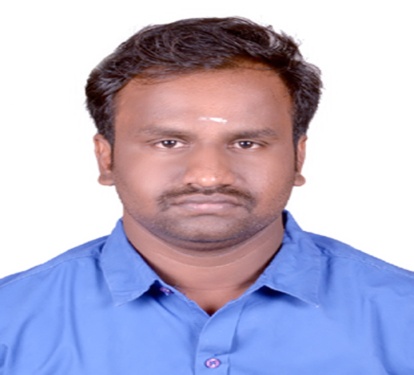 Qualification :                   M.Tech (Ph.D)                                                 Qualification :                   M.Tech (Ph.D)                                                 Experience (write a brief paragraph):      6 years 8 monthsWorked as an Asst Professor from 01 July 2011 to 20 Feb 2013 (1 year 8 months) in Kalasalingam University, Krishnankoil Tamil Nadu, India – 626126.Worked as a Ph.D (Full time) Research Scholar under Half Time Teaching Research Assistant (HTRA) Scheme,from 21st March 2013 to 13 Dec 2016 (3 years 8 months) in National Institute of Technology, Tiruchirappalli - 620015Working as a Sr.Asst Professor from 15th Dec 2016 to 19 May 2017 (6 months) in Kalasalingam University, Krishnankoil, Tamil Nadu, India – 626126Working as a Professor from 22nd May 2017 to till now in (1 Year) Vaagdevi College of Engineering.Experience (write a brief paragraph):      6 years 8 monthsWorked as an Asst Professor from 01 July 2011 to 20 Feb 2013 (1 year 8 months) in Kalasalingam University, Krishnankoil Tamil Nadu, India – 626126.Worked as a Ph.D (Full time) Research Scholar under Half Time Teaching Research Assistant (HTRA) Scheme,from 21st March 2013 to 13 Dec 2016 (3 years 8 months) in National Institute of Technology, Tiruchirappalli - 620015Working as a Sr.Asst Professor from 15th Dec 2016 to 19 May 2017 (6 months) in Kalasalingam University, Krishnankoil, Tamil Nadu, India – 626126Working as a Professor from 22nd May 2017 to till now in (1 Year) Vaagdevi College of Engineering.Area of Interest: Concrete Technology, Waste materials utilization in concrete, Design of concrete structures and Pavement materials.Area of Interest: Concrete Technology, Waste materials utilization in concrete, Design of concrete structures and Pavement materials.Subjects Taught: Basic Civil Engineering, Pre stressed concrete, Mechanics of solids, Design of Bridges, Research Methodology.Subjects Taught: Basic Civil Engineering, Pre stressed concrete, Mechanics of solids, Design of Bridges, Research Methodology.Research Publications:(IEEE reference format)R. Bharathi Murugan, E. Rama Sai and C. Natarajan (2018) Impact Response of Paver Blocks with Waste Tyre Crumb Rubber Recent Advances in Structural Engineering, Volume 1, Lecture Notes in Civil Engineering 11, Springer Nature Singapore Pte Ltd. 2019 https://doi.org/10.1007/978-981-13-0362-3_54 R Bharathi Murugan, M K Haridharan, C Natarajan and R Jayasankar (2017) “Influence of Glass Fiber on Fresh and Hardened Properties of Self Compacting Concrete” IOP Conf. Series: Earth and Environmental Science, doi :10.1088/1755-1315/80/1/012014. SIM K Haridharan, R Bharathi Murugan, C Natarajan and M Muthukannan (2017) “Influence of Waste Tyre Crumb Rubber on Compressive Strength, Static Modulus of Elasticity and Flexural Strength of Concrete” IOP Conf. Series: Earth and Environmental Science, doi :10.1088/1755-1315/80/1/012014. SIBharathi Murugan. R., C. Natarajan and Shen-En Chen (2017) Investigation on the use of waste tyre crumb rubber in concrete paving blocks, Computers and Concrete, Techno –Press, Vol. 20, No. 3 (2017) 311-318 DOI: https://doi.org/10.12989/cac.2017.20.3.311 . SCI, IF = 0.849.Bharathi Murugan. R., E. Ram Sai, C. Natarajan and Shen-En Chen (2017) Flexural fatigue performance and mechanical properties of rubberized concrete., GRAĐEVINAR, 69 (11), 983-990, doi: https://doi.org/10.14256/JCE.1427.2015 . SCIE, IF = 0.202.Chen, S., Leeman, M., English, B., Kennedy, A., Masters, F., Pinelli, J., Pang, W., Rullan-Rodriguez, J., Satyanarayana, P., Calvo, J., Bharathimurugan, R., and Natarajan, C. (2016). “Basic Structure System Rating of Post–Super Typhoon Haiyan Structures in Tacloban and East Guiuan, Philippines.” J. Perform. Constr. Facil., 30, 05, 04016033 – 1 - 11  10.1061/(ASCE)CF.1943-5509.0000872, 04016033, SCI, IF = 0.893 Bharathi Murugan. R., C. Natarajan and Shen-En Chen (2016) Material development for a sustainable precast concrete block pavement. Journal of Traffic and Transportation Engineering (English Edition), 3, 5, 483-491. SI, IF = 0.631Bharathi Murugan. R. and C. Natarajan (2016) Investigation on precast concrete paver block with waste tyre crumb rubber. Road Materials and Pavement Design, 17, 3 719-736. SCI, IF = 1.574Thejasvi. M., R. Bharathi Murugan and C. Natarajan (2016) Mechanical Properties of Geopolymer Concrete Paver Block, Journal of Geotechnical Engineering. 3, 51–55.Bharathi Murugan. R. and C. Natarajan (2015) Experimental Study on Rubberized Concrete. International Journal of Scientific & Engineering Research, 6, 860-863. Bharathi Murugan. R., B. Selvakumar and C. Natarajan (2015) Properties of concrete containing waste tyre crumb rubber. International Journal of Earth Sciences and Engineering, 8, 2, 126-129. SI, IF=0.042.Bharathi Murugan. R. and C. Natarajan (2015) Durability study on concrete incorporating waste tyre crumb rubber as fine aggregate. International Journal of Earth Sciences and Engineering, 8, 3, 1187- 1190. SI, IF=0.042.Bharathi Murugan. R. and C. Natarajan (2015) Investigation of the behaviour of concrete containing waste tyre crumb rubber. Advances in Structural Engineering, 03, 1795 – 1802. SI.Bharathi Murugan. R, T. Sujatha, K. Kannapiran and S. Nagan (2012) Geopolymer Concrete – A Green Concrete. International Journal of Earth Sciences and Engineering, 05, 06 (1) 1738 -1744. SI, IF=0.042.Note : SCI – Science Citation Index, SCIE – Science Citation Index Expanded, SI – Scopus Indexed, IF – Impact FactorResearch Publications:(IEEE reference format)R. Bharathi Murugan, E. Rama Sai and C. Natarajan (2018) Impact Response of Paver Blocks with Waste Tyre Crumb Rubber Recent Advances in Structural Engineering, Volume 1, Lecture Notes in Civil Engineering 11, Springer Nature Singapore Pte Ltd. 2019 https://doi.org/10.1007/978-981-13-0362-3_54 R Bharathi Murugan, M K Haridharan, C Natarajan and R Jayasankar (2017) “Influence of Glass Fiber on Fresh and Hardened Properties of Self Compacting Concrete” IOP Conf. Series: Earth and Environmental Science, doi :10.1088/1755-1315/80/1/012014. SIM K Haridharan, R Bharathi Murugan, C Natarajan and M Muthukannan (2017) “Influence of Waste Tyre Crumb Rubber on Compressive Strength, Static Modulus of Elasticity and Flexural Strength of Concrete” IOP Conf. Series: Earth and Environmental Science, doi :10.1088/1755-1315/80/1/012014. SIBharathi Murugan. R., C. Natarajan and Shen-En Chen (2017) Investigation on the use of waste tyre crumb rubber in concrete paving blocks, Computers and Concrete, Techno –Press, Vol. 20, No. 3 (2017) 311-318 DOI: https://doi.org/10.12989/cac.2017.20.3.311 . SCI, IF = 0.849.Bharathi Murugan. R., E. Ram Sai, C. Natarajan and Shen-En Chen (2017) Flexural fatigue performance and mechanical properties of rubberized concrete., GRAĐEVINAR, 69 (11), 983-990, doi: https://doi.org/10.14256/JCE.1427.2015 . SCIE, IF = 0.202.Chen, S., Leeman, M., English, B., Kennedy, A., Masters, F., Pinelli, J., Pang, W., Rullan-Rodriguez, J., Satyanarayana, P., Calvo, J., Bharathimurugan, R., and Natarajan, C. (2016). “Basic Structure System Rating of Post–Super Typhoon Haiyan Structures in Tacloban and East Guiuan, Philippines.” J. Perform. Constr. Facil., 30, 05, 04016033 – 1 - 11  10.1061/(ASCE)CF.1943-5509.0000872, 04016033, SCI, IF = 0.893 Bharathi Murugan. R., C. Natarajan and Shen-En Chen (2016) Material development for a sustainable precast concrete block pavement. Journal of Traffic and Transportation Engineering (English Edition), 3, 5, 483-491. SI, IF = 0.631Bharathi Murugan. R. and C. Natarajan (2016) Investigation on precast concrete paver block with waste tyre crumb rubber. Road Materials and Pavement Design, 17, 3 719-736. SCI, IF = 1.574Thejasvi. M., R. Bharathi Murugan and C. Natarajan (2016) Mechanical Properties of Geopolymer Concrete Paver Block, Journal of Geotechnical Engineering. 3, 51–55.Bharathi Murugan. R. and C. Natarajan (2015) Experimental Study on Rubberized Concrete. International Journal of Scientific & Engineering Research, 6, 860-863. Bharathi Murugan. R., B. Selvakumar and C. Natarajan (2015) Properties of concrete containing waste tyre crumb rubber. International Journal of Earth Sciences and Engineering, 8, 2, 126-129. SI, IF=0.042.Bharathi Murugan. R. and C. Natarajan (2015) Durability study on concrete incorporating waste tyre crumb rubber as fine aggregate. International Journal of Earth Sciences and Engineering, 8, 3, 1187- 1190. SI, IF=0.042.Bharathi Murugan. R. and C. Natarajan (2015) Investigation of the behaviour of concrete containing waste tyre crumb rubber. Advances in Structural Engineering, 03, 1795 – 1802. SI.Bharathi Murugan. R, T. Sujatha, K. Kannapiran and S. Nagan (2012) Geopolymer Concrete – A Green Concrete. International Journal of Earth Sciences and Engineering, 05, 06 (1) 1738 -1744. SI, IF=0.042.Note : SCI – Science Citation Index, SCIE – Science Citation Index Expanded, SI – Scopus Indexed, IF – Impact FactorGrants: (if received any)Grants: (if received any)Projects guided:UG projectsPG projectsProjects guided:UG projectsPG projectsWorkshops/Seminars/FDP’s Organized:Convenor – One day workshop on “Pavment Materials and Design”Coordinator – Organized National Conference on “Disaster Management and Mitigation Measures” NCODMM-12.Organizing Secretary – National Level Technical Symposium AASTHIVAR’12.Coordinator – Organized One Workshop on “Finite Elements Methods and its Application” Organizing Secretary – Organized One Day Workshop on “Pavement Materials and Construction” Organizing Secretary – Organized One Day National Seminar  on “Composite Materials and Construction”Workshops/Seminars/FDP’s Organized:Convenor – One day workshop on “Pavment Materials and Design”Coordinator – Organized National Conference on “Disaster Management and Mitigation Measures” NCODMM-12.Organizing Secretary – National Level Technical Symposium AASTHIVAR’12.Coordinator – Organized One Workshop on “Finite Elements Methods and its Application” Organizing Secretary – Organized One Day Workshop on “Pavement Materials and Construction” Organizing Secretary – Organized One Day National Seminar  on “Composite Materials and Construction”Workshops/Seminars/FDP’s Attended:Workshops/Seminars/FDP’s Attended:Conferences Attended:(preferably International)Bharathi Murugan. R. and C. Natarajan (2016) Strength evaluation of rubberized concrete based on ultrasonic pulse velocity and rebound hammer tests. International Conference on Recent Trends in Engineering and Material Sciences (ICEMS 2016), Jaipur National University, March 17 -19. Bharathi Murugan. R. and C. Natarajan (2015) Investigation of the behaviour of low calcium Fly ash based geopolymer concrete. 4th Asian conference on Ecstacy in concrete (ICI- ACECON-2015), Science City, Kolkata, October 08 – 10.Bharathi Murugan. R., B. Selvakumar and C. Natarajan (2015) Properties of concrete containing waste tyre crumb rubber. 2nd International Conference on Earth Sciences and Engineering [ICEE 2015], Coimbatore, March 20 and 21.Bharathi Murugan. R., C. Natarajan and Shen-En Chen (2015) Material development for a sustainable precast concrete block pavement. 9th International Committee on Pavement Technology (ICPT 2015,) Dalian, Liaoning, China, August 09-13.Bharathi Murugan. R. and C. Natarajan (2014) Investigation of the behaviour of concrete containing waste tyre crumb rubber. Structural Engineering convention (SEC-2014), IIT Delhi, December 22 – 24.Bharathi Murugan. R. and C. Natarajan (2014) Experimental Study on Waste tyre Crumb Rubber as Construction Material. Innovations and Advances in Civil Engineering towards Green and Sustainable Systems (INACES 2014), CIT-Coimbatore, April 28 – 30.Bharathi Murugan. R, K. Kannapiran and S. Nagan (2011) Effect of Waterabsorption, Acid and Sulphate on Durability of Geopolymer Concrete. National Conference on Emerging Trends in Civil Engineering, Kalasalingam University, Krishnankoil, 11th March.Bharathi Murugan. R, K. Kannapiran and S. Nagan (2011) Study on Durability Properties of Geopolymer Concrete. National Conference on Recent Advancements in Civil Engineering, K.L.N College of Information Technology, Madurai, 23rd and 24th March.Bharathi Murugan. R, K. Kannapiran and S.Nagan (2011) Durability Study of Geopolymer Concrete. National conference on Innovation in Civil engineering, MPNMJ Engineering College, Erode, 26th March.Bharathi Murugan. R, K. Kannapiran and S.Nagan (2011) Durability Study on Fly Ash Based Geopolymer Concrete. National Conference on Advances and Innovation in Civil Engineering, Mepco Schlenk Engineering College, Sivakasi, 30th March.Bharathi Murugan. R, K. Kannapiran and S. Nagan (2011) “Long-term Properties of Fly Ash Based Geopolymer Concrete” National Conference on Emerging Trends in Engineering & Technology, Anna University of Technology, Madurai, 20th and 21st April.Conferences Attended:(preferably International)Bharathi Murugan. R. and C. Natarajan (2016) Strength evaluation of rubberized concrete based on ultrasonic pulse velocity and rebound hammer tests. International Conference on Recent Trends in Engineering and Material Sciences (ICEMS 2016), Jaipur National University, March 17 -19. Bharathi Murugan. R. and C. Natarajan (2015) Investigation of the behaviour of low calcium Fly ash based geopolymer concrete. 4th Asian conference on Ecstacy in concrete (ICI- ACECON-2015), Science City, Kolkata, October 08 – 10.Bharathi Murugan. R., B. Selvakumar and C. Natarajan (2015) Properties of concrete containing waste tyre crumb rubber. 2nd International Conference on Earth Sciences and Engineering [ICEE 2015], Coimbatore, March 20 and 21.Bharathi Murugan. R., C. Natarajan and Shen-En Chen (2015) Material development for a sustainable precast concrete block pavement. 9th International Committee on Pavement Technology (ICPT 2015,) Dalian, Liaoning, China, August 09-13.Bharathi Murugan. R. and C. Natarajan (2014) Investigation of the behaviour of concrete containing waste tyre crumb rubber. Structural Engineering convention (SEC-2014), IIT Delhi, December 22 – 24.Bharathi Murugan. R. and C. Natarajan (2014) Experimental Study on Waste tyre Crumb Rubber as Construction Material. Innovations and Advances in Civil Engineering towards Green and Sustainable Systems (INACES 2014), CIT-Coimbatore, April 28 – 30.Bharathi Murugan. R, K. Kannapiran and S. Nagan (2011) Effect of Waterabsorption, Acid and Sulphate on Durability of Geopolymer Concrete. National Conference on Emerging Trends in Civil Engineering, Kalasalingam University, Krishnankoil, 11th March.Bharathi Murugan. R, K. Kannapiran and S. Nagan (2011) Study on Durability Properties of Geopolymer Concrete. National Conference on Recent Advancements in Civil Engineering, K.L.N College of Information Technology, Madurai, 23rd and 24th March.Bharathi Murugan. R, K. Kannapiran and S.Nagan (2011) Durability Study of Geopolymer Concrete. National conference on Innovation in Civil engineering, MPNMJ Engineering College, Erode, 26th March.Bharathi Murugan. R, K. Kannapiran and S.Nagan (2011) Durability Study on Fly Ash Based Geopolymer Concrete. National Conference on Advances and Innovation in Civil Engineering, Mepco Schlenk Engineering College, Sivakasi, 30th March.Bharathi Murugan. R, K. Kannapiran and S. Nagan (2011) “Long-term Properties of Fly Ash Based Geopolymer Concrete” National Conference on Emerging Trends in Engineering & Technology, Anna University of Technology, Madurai, 20th and 21st April.Achievements:Achievements: